ΠΑΡΑΡΤΗΜΑ ΙΙ  ΠΙΝΑΚΑΣ ΚΥΡΙΩΤΕΡΩΝ ΠΑΡΑΔΟΣΕΩΝΑ/ΑΤΙΤΛΟΣ ΣΥΜΒΑΣΗΣΦΟΡΕΑΣ ΕΙΔΟΣ ΥΠΗΡΕΣΙΩΝ (ΑΝΤΙΚΕΙΜΕΝΟ)ΣΥΜΒΑΤΙΚΟ ΠΟΣΟ ΣΕ €υρώ (ΜΕ ΦΠΑ)ΗΜΕΡΟΜΗΝΙΑ ΕΝΑΡΞΗΣ ΣΥΜΒΑΣΗΣ ΗΜΕΡΟΜΗΝΙΑ ΛΗΞΗΣ ΣΥΜΒΑΣΗΣ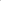 